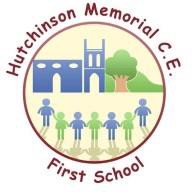 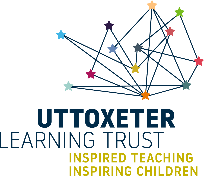 Hutchinson Memorial CE First SchoolLearning together for life.‘Love one another.  As I have loved you.’  (John 13.34)At Hutchinson Memorial, our Christian foundations are at the heart of everything we do.  We strive for every child to be resilient, adaptable and to flourish in an ever-changing world through an inspiring, enriched curriculum.  Our vision is to provide a happy, loving, nurturing school where we can ignite a passion for learning and an ambition for everyone to fulfil their hopes and dreams.Equality Policy September 2023The Equality Act 2010 introduced a single Public Sector Equality Duty (PSED) which extends to all protected characteristics: race; disability; sex; age; religion and belief; sexual orientation or gender reassignment.  This means that, in carrying out its functions, Hutchinson Memorial First School will have due regard to, and commit itself to, the need to: (a) Eliminate discrimination and other conduct that is prohibited by the Act.(b) Advance equality of opportunity between people who share a protected characteristic (see categories below) and people who do not share it.(c) Foster good relations across all characteristics - between people who share a protected characteristic and people who do not share it.The school will not discriminate against, harass or victimise any member of the school community:In relation to admissions.In the way it provides education. In the way it provides access to any benefit, facility or service and will not discriminate against a pupil or prospective pupil by treating them less favourably because of their:sexracedisabilityreligion or beliefThe school will make reasonable adjustments to meet the needs of disabled pupils and implement an accessibility plan aimed at:(a) Increasing the extent to which disabled pupils can participate in the curriculum(b) Improving the physical environment of schools to enable disabled pupils to take better advantage of education, benefits, facilities and services provided(c) Improving the availability of accessible information to disabled pupils.The school’s leaders accept and welcome their responsibility to have due regard in decision-making and actions to the possible implications for pupils with particular protected characteristics. They will consider equality implications before and at the time that they develop policy and take decisions.The school publishes information to exemplify how it is complying with the Public Sector Equality Duty, and its equality objectives and will gladly provide further information if requested.How does the school eliminate discrimination and other conduct that is prohibited by the Act, advance equality of opportunity between people who share a protected characteristic and people who do not share it, and foster good relations between people who share a protected characteristic and people who do not share it?The school does this by measures that include:For pupils - implementation of policies on Equal Opportunities, SMSC, Special Needs, Behaviour, Anti-Bullying.For staff - implementation of policies on Equal Opportunities, Race Equality, Gender Equality, Recruitment and Selection, Pay.PSHE, RE, SMSC, Relationships Education and other elements within the curriculum that promote friendship and understanding about cultures and lifestyles.Employing specialist staff to support pupils with special needs or disabilities, and implementing the school disability access plan.Monitoring of welfare, with intervention and support where requiredTaking steps to meet the particular needs of pupils and parents or staff that have a particular characteristic.Policy reviewed:  September 2023 Approved by Full Governing Body:  02.10.23 Signed:  V Bennett  Chair of Governors    Date:  02.10.23